Revidert pr. 12.01.2018DISKOTEKVED VINGROM SKOLE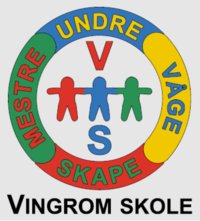 FAU 2017/2018Leder:		Finn Olav Bakken Mobil: 930 93 090		E-post: finn.olav.bakken@silbil.noSekretær: 	Hilde Gundersen  Mobil: 950 75 338		E-post: hilde.gundersen@enoro.comKasserer:	Finn Olav Bakken Mobil: 930 93 090 		E-post: finn.olav.bakken@silbil.noKlassekontakter 2017/20181. trinn: 	Linda Simonsen Løkken 		E-post: lindaruud@gmail.com
Vara: 	Carita Myklebust-Vårvang		E-post: cmv@euroskilt.no2. trinn: 	Ragnhild Christophersen		E-post: rstafseng@bbnett.no
Vara: 	Anne Karin G. Nyberg      		E-post: annanyberg79@hotmail.com3. trinn: 	Kent Finstad     		E-post: kenth_finstad@hotmail.comVara: 4. trinn: 	Jorun Lillemoen      		E-post: jorunlillemoen0@gmail.comVara: 	Kine Camilla Nymoen		E-post: kinecnymoen@hotmail.com5. trinn: 	Gert Moen         		E-post: gert.moen@lillehammer.kommune.noVara:	Anne Mårud		E-post: lindasanne@gmail.com6. trinn: 	Kjell Iver Gjerdalen		E-post: kjell-iver@gjerdalenas.noVara: 	Elisabeth Haugen Rønning 		E-post: elisabeth@nyheim-as.no7. trinn: 	Finn Olav Bakken		E-post: finn.olav.bakken@silbil.noVara: 	Hilde Gundersen		E-post: hilde.gundersen@enoro.com
Diskotek 2017/2018Fredag 20. oktober 2017		Arrangør 5 trinn Fredag 24. november	2017		Arrangør 6. trinn Fredag 12. januar 2018		Arrangør 7. trinnFredag 16. februar 2018		Arrangør 5. trinnFredag 16. mars 2018			Arrangør 6. trinnPraktisk gjennomføring av diskotekDiskoteket arrangeres for elevene fra 5. til 7. trinn. I tillegg kan arrangørklassen invitere andre skoler på samme alderstrinn.De foresatte til elevene fra 5. til 7. trinn står for gjennomføringen av diskotek.FAU fastsetter datoer, klokkeslett og arrangørklasse for diskotekene gjennom hele skoleåret. FAU foreslår prisene på salgsvarer. Foreldrene kan justere priser i forhold til innkjøpspris.Klassekontaktene for hver klasse delegerer ansvaret for gjennomføringen blant de foresatte i sin klasse.Diskoteket arrangeres i gymsalen på samfunnshuset.Invitasjon:Arrangørklassen lager invitasjon. Rektor sender SMS til gjesteskoler og oppfordrer deres rektor til å videresende SMS (skole/hjem) til foreldre minimum en uke før. Invitasjon distribueres til elever fra 5. til 7. trinn på Vingrom skole. Bruk malen «Innbydelse til diskotek Vingrom skole».Klokkeslett:Diskoteket varer fra kl. 17:30 til kl. 20:00.Inngangspris: Det skal koste 20 kroner per elev for inngang på diskoteket.Antall foresatte:Det skal være minimum 8 voksne til stede på hvert diskotek.Dørvakt:Minimum én foresatt skal være dørvakt til enhver tid. Alle som betaler inngang skal få utlevert billett (fra loddblokk e.l.) for å ha oversikt over hvor mange som er inne.Husk også at noen må gå streifrunder ute. Vedkommende skal ha på seg vest.Vekslepenger:Det står et pengeskrin med 2000 kroner i skapet nærmest døren inne på lærerværelset.Skrinet skal settes tilbake og inneholde 2000 kroner i vekslepenger etter hvert arrangement.Innkjøp/bestilling av varer:Bestill varer på Rema i god til. Vi har konto på Rema Vingrom.Faktura sendes fra Rema til FAU i etterkant. Husk at butikken må merke fakturaen med diskotek og dato. Ta med kvitteringer for uttak av varer og eventuell retur, og legg dem ved i det foreløpige regnskapet.Nøkler: Nøkkel til skolen og FAU-skapet hentes på skolen dagen før arrangementet innen kl. 15:00. Nøkkelen oppbevares på rektors kontor. Avtal henting med rektor på e-post: Ketil.Elvevold@lillehammer.kommune.noForberedelser på skolen:Utstyr som skal brukesKjøkkenet i samfunnshuset brukes til å lage matenPopcornmaskinKiosk:Salget foregår fra salgsluke fra kjøkkenet på samfunnshuset.Aktiviteter:Stereoanlegget og diskokule/lys settes frem etter avtale med rektor.Bord og stoler settes opp bak danseområdet i gymsalen. Noen bord til spill settes opp rett utenfor kjøkkenet/salgsluka.Dans foregår foran scenen i gymsalen. Spill er innelåst i rom ved siden av handicaptoalettet og foregår på det innerste rommet foran kjøkkenetRydding:Foresatte og elever i fra arrangørklassen rydder etter at diskoteket er ferdig. Gulvet feies med tørr mopp eller feiekost. I tilfelle søl, vaskes det med våt mopp. Vaskeutstyr finnes i bøttekottet.Priser og salgsvarerFAU anbefaler priser, men foreldre kan justere i forhold til innkjøpspriser.Pizza (Grandiosa) deles i 8 biter				Kroner 10,- pr. bitPotetgull - fordeles fra store poser over i porsjonsposer 	Kroner 10,- pr. posePølse i lompe							Kroner 15,- pr. pølseBrusflaske/Iste						Kroner 25,- pr. flaskeGulrotbiter med dipp i kopp					Kroner 5,- pr. koppPopcorn							Kroner 5,- pr. pose/skålGomp								Kroner 10,-Smurf								Kroner 10,- eskeEventyrsjokolade						Kroner 15,-Fox/Nox							Kroner 5,-Regnskap og overlevering av overskuddBilag skal leveres til kasserer i FAU sammen med innkjøpslister og evalueringsskjema. Utfylt regnskapsskjema og overskudd skal leveres kasserer i FAU.Overskuddet går inn i FAU og fordeles blant annet tilbake til klassetur i 7. klasse.Evaluering av hvert arrangement?Handlelister/salg?